Прокуратурой Яльчикского района выявлены факты неоплаты за негативное воздействие на окружающую средуВ ходе проведенной прокуратурой района проверки исполнения законодательства об охране окружающей среды выявлены нарушения законодательства в части охраны атмосферного воздуха.Согласно требованиям закона об охране окружающей среды, плата за негативное воздействие на окружающую среду взимается за выбросы загрязняющих веществ в атмосферный воздух стационарными источниками, сбросы загрязняющих веществ в водные объекты, хранение, захоронение отходов производства и потребления. Плата за негативное воздействие на окружающую среду, исчисленная по итогам отчетного периода, с учетом корректировки ее размера вносится не позднее 1-го марта года, следующего за отчетным периодом. Между тем, в ходе проведенной проверки установлено, что рядом образовательных организаций района указанные требования не соблюдаются.Так, МБОУ «Шемалаковская ООШ» оплата за негативное воздействие на окружающую среду за 2021 год внесена 16.05.2022, то есть, по истечении установленного срока. Аналогичные нарушения выявлены в деятельности МБДОУ «ДС «Чебурашка».Ввиду выявленных нарушений в отношении должностных лиц возбуждены дела об административном правонарушении, предусмотренном ст. 8.41 КоАП РФ, которые направлены для рассмотрения в органы Роспрроднадора.Прокурор Яльчикского района советник юстиции                                                                               А.Н. Кудряшов                                                 Информационный бюллетень «Вестник Малотаябинского сельского поселения Яльчикского района»отпечатан в администрации Малотаябинского сельского поселения Яльчикского района Чувашской РеспубликиАдрес: д. Малая Таяба, ул. Новая, д.17                                 Тираж  10 экз.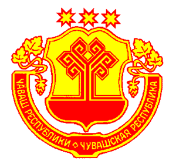 Информационный бюллетеньВестник Малотаябинского сельского поселения Яльчикского районаУТВЕРЖДЕНРешением Собрания депутатов Малотаябинского сельского поселения Яльчикского района№ 2/5 от “01” февраля 2008г.№66“26” декабря 2022г.